Amazing Grace (John Newton)


3/4 
Count: 123, 12

A-[C]mazing [C7]grace how [F]sweet the [C]sound
That saved a [Am]wretch like [G7]me.
I [C]once was [C7]lost but [F]now I’m [C]found
Was [Am]blind but [G7]now I [C]see

T'was [C]grace that [C7]taught my [F]heart to [C]fear.
And grace, my [Am]fears re[G7]lieved.
How [C]precious [C7]did that [F]grace ap[C]pear
The [Am]hour I [G7]first be[C]lieved.

When [C]we’ve been [C7]there ten [F]thousand [C]years,
Bright shining [Am]as the [G7]sun,
We’ve [C]no less [C7]days to [F]sing God’s [C]praise
Than [Am]when we’d [G7]first be[C]gun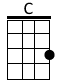 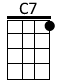 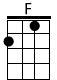 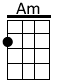 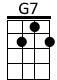 
A-[C]mazing [C7]grace how [F]sweet the [C]sound
That saved a [Am]wretch like [G7]me.
I [C]once was [C7]lost but [F]now I’m [C]found
Was [Am]blind but [G7]now I [C]see


